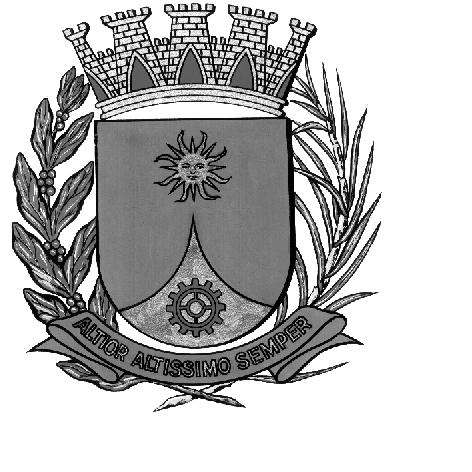 CÂMARA MUNICIPAL DE ARARAQUARAAUTÓGRAFO NÚMERO 153/17PROJETO DE LEI NÚMERO 194/17Dispõe sobre a abertura de Crédito Adicional Suplementar e dá outras providências.		Art. 1º Fica o Poder Executivo autorizado a abrir um Crédito Adicional Suplementar até o limite de R$ 3.729.000,00 (três milhões, setecentos e vinte e nove mil), para atender despesas decorrentes com folhas de pagamentos e obrigações patronais, referente ao mês de junho, conforme demonstrativo abaixo: 		Art. 2º O crédito autorizado no artigo anterior será coberto com recursos orçamentários provenientes de anulações parciais das dotações abaixo especificadas: 		Art. 3º Fica incluído o presente crédito adicional suplementar na Lei Municipal nº 8.075, de 22 de novembro de 2.013 (Plano Plurianual - PPA), na Lei Municipal nº 8.753, de 19 de julho de 2.016 (Lei de Diretrizes Orçamentárias - LDO) e na Lei Municipal nº 8.864 de 16 de dezembro de 2016 (Lei Orçamentária Anual - LOA).		Art. 4º Esta Lei entrará em vigor na data de sua publicação.		Art. 5º Ficam revogadas as disposições em contrário.		CÂMARA MUNICIPAL DE ARARAQUARA, aos 04 (quatro) dias do mês de julho do ano de 2017 (dois mil e dezessete).JÉFERSON YASHUDA FARMACÊUTICOPresidente02PODER EXECUTIVOPODER EXECUTIVOPODER EXECUTIVOPODER EXECUTIVO02.04SECRETARIA MUNICIPAL DOS NEGÓCIOS JURÍDICOSSECRETARIA MUNICIPAL DOS NEGÓCIOS JURÍDICOSSECRETARIA MUNICIPAL DOS NEGÓCIOS JURÍDICOSSECRETARIA MUNICIPAL DOS NEGÓCIOS JURÍDICOS02.04.03COORDENADORIA EXECUTIVA DE GESTÃO E ADMINISTRAÇÃOCOORDENADORIA EXECUTIVA DE GESTÃO E ADMINISTRAÇÃOCOORDENADORIA EXECUTIVA DE GESTÃO E ADMINISTRAÇÃOCOORDENADORIA EXECUTIVA DE GESTÃO E ADMINISTRAÇÃOFUNCIONAL PROGRAMÁTICAFUNCIONAL PROGRAMÁTICAFUNCIONAL PROGRAMÁTICAFUNCIONAL PROGRAMÁTICAFUNCIONAL PROGRAMÁTICA02JudiciáriaJudiciária02.062Defesa do Interesse Público no Processo JudiciárioDefesa do Interesse Público no Processo Judiciário02.062.017Planejamento Jurídico AdministrativoPlanejamento Jurídico Administrativo02.062.017.2AtividadeAtividade02.062.017.2.027Execução dos Serviços Administrativos e Contenciosos de Natureza JurídicaExecução dos Serviços Administrativos e Contenciosos de Natureza JurídicaR$142.000,00CATEGORIA ECONÔMICACATEGORIA ECONÔMICACATEGORIA ECONÔMICACATEGORIA ECONÔMICACATEGORIA ECONÔMICA3.1.90.113.1.90.11Vencimentos e Vantagens Fixas – Pessoal CivilR$120.000,003.1.90.133.1.90.13Obrigações PatronaisR$22.000,00FONTE DE RECURSOSFONTE DE RECURSOS01– Tesouro01– Tesouro01– Tesouro02.08SECRETARIA MUNICIPAL DA SAÚDESECRETARIA MUNICIPAL DA SAÚDESECRETARIA MUNICIPAL DA SAÚDESECRETARIA MUNICIPAL DA SAÚDE02.08.01FUNDO MUNICIPAL DE SAÚDEFUNDO MUNICIPAL DE SAÚDEFUNDO MUNICIPAL DE SAÚDEFUNDO MUNICIPAL DE SAÚDEFUNCIONAL PROGRAMÁTICAFUNCIONAL PROGRAMÁTICAFUNCIONAL PROGRAMÁTICAFUNCIONAL PROGRAMÁTICAFUNCIONAL PROGRAMÁTICA10SaúdeSaúde10.301Atenção BásicaAtenção Básica10.301.035Assistência Básica de SaúdeAssistência Básica de Saúde10.301.035.2AtividadeAtividade10.301.035.2.414Programa Saúde da FamíliaPrograma Saúde da FamíliaR$580.000,00CATEGORIA ECONÔMICACATEGORIA ECONÔMICACATEGORIA ECONÔMICACATEGORIA ECONÔMICACATEGORIA ECONÔMICA3.1.90.113.1.90.11Vencimentos e Vantagens Fixas – Pessoal CivilR$580.000,00FONTE DE RECURSOSFONTE DE RECURSOS01– Tesouro01– Tesouro01– TesouroFUNCIONAL PROGRAMÁTICAFUNCIONAL PROGRAMÁTICAFUNCIONAL PROGRAMÁTICAFUNCIONAL PROGRAMÁTICAFUNCIONAL PROGRAMÁTICA10SaúdeSaúde10.302Assistência Hospitalar e AmbulatorialAssistência Hospitalar e Ambulatorial10.302.038Assistência Hospitalar e Ambulatorial de Média e Alta ComplexidadeAssistência Hospitalar e Ambulatorial de Média e Alta Complexidade10.302.038.2AtividadeAtividade10.302.038.2.410Manutenção das Unidades de Pronto Atendimento (Upas)Manutenção das Unidades de Pronto Atendimento (Upas)R$2.220.000,00CATEGORIA ECONÔMICACATEGORIA ECONÔMICACATEGORIA ECONÔMICACATEGORIA ECONÔMICACATEGORIA ECONÔMICA3.1.90.113.1.90.11Vencimentos e Vantagens Fixas – Pessoal CivilR$1.700.000,003.1.90.133.1.90.13Obrigações PatronaisR$520.000,00FONTE DE RECURSOSFONTE DE RECURSOS01– Tesouro01– Tesouro01– Tesouro02.09SECRETARIA MUNICIPAL DE EDUCAÇÃOSECRETARIA MUNICIPAL DE EDUCAÇÃOSECRETARIA MUNICIPAL DE EDUCAÇÃOSECRETARIA MUNICIPAL DE EDUCAÇÃO02.09.02EDUCAÇÃO FUNDAMENTALEDUCAÇÃO FUNDAMENTALEDUCAÇÃO FUNDAMENTALEDUCAÇÃO FUNDAMENTALFUNCIONAL PROGRAMÁTICAFUNCIONAL PROGRAMÁTICAFUNCIONAL PROGRAMÁTICAFUNCIONAL PROGRAMÁTICAFUNCIONAL PROGRAMÁTICA12EducaçãoEducação12.361Ensino FundamentalEnsino Fundamental12.361.041Manutenção e Desenvolvimento do EnsinoManutenção e Desenvolvimento do Ensino12.361.041.2AtividadeAtividade12.361.041.2.350Manutenção das Atividades de Ensino FundamentalManutenção das Atividades de Ensino FundamentalR$523.000,00CATEGORIA ECONÔMICACATEGORIA ECONÔMICACATEGORIA ECONÔMICACATEGORIA ECONÔMICACATEGORIA ECONÔMICA3.1.90.113.1.90.11Vencimentos e Vantagens Fixas – Pessoal CivilR$413.000,003.1.90.133.1.90.13Obrigações PatronaisR$110.000,00FONTE DE RECURSOSFONTE DE RECURSOS01– Tesouro01– Tesouro01– Tesouro02.10SECRETARIA MUNICIPAL DE DESENVOLVIMENTO URBANOSECRETARIA MUNICIPAL DE DESENVOLVIMENTO URBANOSECRETARIA MUNICIPAL DE DESENVOLVIMENTO URBANOSECRETARIA MUNICIPAL DE DESENVOLVIMENTO URBANO02.10.01COORDENADORIA EXECUTIVA DE PLANEJAMENTO URBANOCOORDENADORIA EXECUTIVA DE PLANEJAMENTO URBANOCOORDENADORIA EXECUTIVA DE PLANEJAMENTO URBANOCOORDENADORIA EXECUTIVA DE PLANEJAMENTO URBANOFUNCIONAL PROGRAMÁTICAFUNCIONAL PROGRAMÁTICAFUNCIONAL PROGRAMÁTICAFUNCIONAL PROGRAMÁTICAFUNCIONAL PROGRAMÁTICA15UrbanismoUrbanismo15.122Administração GeralAdministração Geral15.122.056Planejamento e Gestão UrbanaPlanejamento e Gestão Urbana15.122.056.2AtividadeAtividade15.122.056.2.425Modernização, Capacitação e Expansão do Corpo OperacionalModernização, Capacitação e Expansão do Corpo OperacionalR$4.000,00CATEGORIA ECONÔMICACATEGORIA ECONÔMICACATEGORIA ECONÔMICACATEGORIA ECONÔMICACATEGORIA ECONÔMICA3.1.90.133.1.90.13Obrigações PatronaisR$4.000,00FONTE DE RECURSOSFONTE DE RECURSOS01– Tesouro01– Tesouro01– Tesouro02.14SECRETARIA MUNICIPAL DE CULTURASECRETARIA MUNICIPAL DE CULTURASECRETARIA MUNICIPAL DE CULTURASECRETARIA MUNICIPAL DE CULTURA02.14.05COORDENADORIA EXECUTIVA DE ACERVOS E PATRIMÔNIO HISTÓRICOCOORDENADORIA EXECUTIVA DE ACERVOS E PATRIMÔNIO HISTÓRICOCOORDENADORIA EXECUTIVA DE ACERVOS E PATRIMÔNIO HISTÓRICOCOORDENADORIA EXECUTIVA DE ACERVOS E PATRIMÔNIO HISTÓRICOFUNCIONAL PROGRAMÁTICAFUNCIONAL PROGRAMÁTICAFUNCIONAL PROGRAMÁTICAFUNCIONAL PROGRAMÁTICAFUNCIONAL PROGRAMÁTICA13CulturaCultura13.391Patrimônio Histórico, Artístico e ArqueológicoPatrimônio Histórico, Artístico e Arqueológico13.391.080Preservação do Patrimonio Histórico e CulturalPreservação do Patrimonio Histórico e Cultural13.391.080.2AtividadeAtividade13.391.080.2.514MAPA – Museu de Arqueologia e Paleontologia de Araraquara Maestro José TescariMAPA – Museu de Arqueologia e Paleontologia de Araraquara Maestro José TescariR$10.000,00CATEGORIA ECONÔMICACATEGORIA ECONÔMICACATEGORIA ECONÔMICACATEGORIA ECONÔMICACATEGORIA ECONÔMICA3.1.90.133.1.90.13Obrigações PatronaisR$10.000,00FONTE DE RECURSOSFONTE DE RECURSOS01– Tesouro01– Tesouro01– Tesouro02.27SECRETARIA MUNICIPAL DE PLANEJAMENTO E PARTICIPAÇÃO POPULARSECRETARIA MUNICIPAL DE PLANEJAMENTO E PARTICIPAÇÃO POPULARSECRETARIA MUNICIPAL DE PLANEJAMENTO E PARTICIPAÇÃO POPULARSECRETARIA MUNICIPAL DE PLANEJAMENTO E PARTICIPAÇÃO POPULAR02.27.03COORDENADORIA EXECUTIVA DE PARTICIPAÇÃO POPULARCOORDENADORIA EXECUTIVA DE PARTICIPAÇÃO POPULARCOORDENADORIA EXECUTIVA DE PARTICIPAÇÃO POPULARCOORDENADORIA EXECUTIVA DE PARTICIPAÇÃO POPULARFUNCIONAL PROGRAMÁTICAFUNCIONAL PROGRAMÁTICAFUNCIONAL PROGRAMÁTICAFUNCIONAL PROGRAMÁTICAFUNCIONAL PROGRAMÁTICA14Direitos da CidadaniaDireitos da Cidadania14.422Direitos Individuais, Coletivos e DifusosDireitos Individuais, Coletivos e Difusos14.422.010Participação PopularParticipação Popular14.422.010.2AtividadeAtividade14.422.010.2.422Governo Popular nos BairrosGoverno Popular nos BairrosR$70.000,00CATEGORIA ECONÔMICACATEGORIA ECONÔMICACATEGORIA ECONÔMICACATEGORIA ECONÔMICACATEGORIA ECONÔMICA3.1.90.113.1.90.11Vencimentos e Vantagens Fixas – Pessoal CivilR$57.000,003.1.90.133.1.90.13Obrigações PatronaisR$13.000,00FONTE DE RECURSOSFONTE DE RECURSOS01– Tesouro01– Tesouro01– Tesouro02.28SECRETARIA MUNICIPAL DE GESTÃO E FINANÇASSECRETARIA MUNICIPAL DE GESTÃO E FINANÇASSECRETARIA MUNICIPAL DE GESTÃO E FINANÇASSECRETARIA MUNICIPAL DE GESTÃO E FINANÇAS02.28.07COORDENADORIA EXECUTIVA DE RECURSOS HUMANOSCOORDENADORIA EXECUTIVA DE RECURSOS HUMANOSCOORDENADORIA EXECUTIVA DE RECURSOS HUMANOSCOORDENADORIA EXECUTIVA DE RECURSOS HUMANOSFUNCIONAL PROGRAMÁTICAFUNCIONAL PROGRAMÁTICAFUNCIONAL PROGRAMÁTICAFUNCIONAL PROGRAMÁTICAFUNCIONAL PROGRAMÁTICA28Encargos EspeciaisEncargos Especiais28.846Outros Encargos EspeciaisOutros Encargos Especiais28.846.030Complementação de Proventos de AposentadoriasComplementação de Proventos de Aposentadorias28.846.030.2AtividadeAtividade28.846.030.2.003Encargos com Inativos e PensionistasEncargos com Inativos e PensionistasR$180.000,00CATEGORIA ECONÔMICACATEGORIA ECONÔMICACATEGORIA ECONÔMICACATEGORIA ECONÔMICACATEGORIA ECONÔMICA3.1.90.033.1.90.03PensõesR$180.000,00FONTE DE RECURSOSFONTE DE RECURSOS01– Tesouro01– Tesouro01– Tesouro02PODER EXECUTIVOPODER EXECUTIVOPODER EXECUTIVOPODER EXECUTIVO02.08SECRETARIA MUNICIPAL DE SAÚDESECRETARIA MUNICIPAL DE SAÚDESECRETARIA MUNICIPAL DE SAÚDESECRETARIA MUNICIPAL DE SAÚDE02.08.01FUNDO MUNICIPAL DE SAÚDEFUNDO MUNICIPAL DE SAÚDEFUNDO MUNICIPAL DE SAÚDEFUNDO MUNICIPAL DE SAÚDEFUNCIONAL PROGRAMÁTICAFUNCIONAL PROGRAMÁTICAFUNCIONAL PROGRAMÁTICAFUNCIONAL PROGRAMÁTICAFUNCIONAL PROGRAMÁTICA10SaúdeSaúde10.301Atenção BásicaAtenção Básica10.301.035Assistência Básica de SaúdeAssistência Básica de Saúde10.301.035.2AtividadeAtividade10.301.035.2.413Manutenção e Implementação da Rede BásicaManutenção e Implementação da Rede BásicaR$2.220.000,0010.301.035.2.414Programa Saúde da FamíliaPrograma Saúde da FamíliaR$580.000,00CATEGORIA ECONÔMICACATEGORIA ECONÔMICACATEGORIA ECONÔMICACATEGORIA ECONÔMICACATEGORIA ECONÔMICA3.1.90.113.1.90.11Vencimentos e Vantagens Fixas – Pessoal CivilR$520.000,003.1.90.133.1.90.13Obrigações PatronaisR$1.700.000,00FONTE DE RECURSOSFONTE DE RECURSOS01– Tesouro01– Tesouro01– Tesouro3.1.90.113.1.90.11Vencimentos e Vantagens Fixas – Pessoal CivilR$580.000,00FONTE DE RECURSOSFONTE DE RECURSOS05– Transferências e Convênios Federais Vinculados05– Transferências e Convênios Federais Vinculados05– Transferências e Convênios Federais Vinculados02PODER EXECUTIVOPODER EXECUTIVOPODER EXECUTIVOPODER EXECUTIVO02.09.02EDUCAÇÃO FUNDAMENTALEDUCAÇÃO FUNDAMENTALEDUCAÇÃO FUNDAMENTALEDUCAÇÃO FUNDAMENTALFUNCIONAL PROGRAMÁTICAFUNCIONAL PROGRAMÁTICAFUNCIONAL PROGRAMÁTICAFUNCIONAL PROGRAMÁTICAFUNCIONAL PROGRAMÁTICA12EducaçãoEducação12.361Ensino FundamentalEnsino Fundamental12.361.041Manutenção e Desenvolvimento do EnsinoManutenção e Desenvolvimento do Ensino12.361.041.2AtividadeAtividade12.361.041.2.350Manutenção das Atividades de Ensino FundamentalManutenção das Atividades de Ensino FundamentalR$523.000,00CATEGORIA ECONÔMICACATEGORIA ECONÔMICACATEGORIA ECONÔMICACATEGORIA ECONÔMICACATEGORIA ECONÔMICA3.1.90.113.1.90.11Vencimentos e Vantagens Fixas – Pessoal CivilR$413.000,003.1.90.133.1.90.13Obrigações PatronaisR$110.000,00FONTE DE RECURSOSFONTE DE RECURSOS05– Transferências e Convênios Federais Vinculados05– Transferências e Convênios Federais Vinculados05– Transferências e Convênios Federais Vinculados02.10SECRETARIA MUNICIPAL DE DESENVOLVIMENTO URBANOSECRETARIA MUNICIPAL DE DESENVOLVIMENTO URBANOSECRETARIA MUNICIPAL DE DESENVOLVIMENTO URBANOSECRETARIA MUNICIPAL DE DESENVOLVIMENTO URBANO02.10.01COORDENADORIA EXECUTIVA DE PLANEJAMENTO URBANOCOORDENADORIA EXECUTIVA DE PLANEJAMENTO URBANOCOORDENADORIA EXECUTIVA DE PLANEJAMENTO URBANOCOORDENADORIA EXECUTIVA DE PLANEJAMENTO URBANOFUNCIONAL PROGRAMÁTICAFUNCIONAL PROGRAMÁTICAFUNCIONAL PROGRAMÁTICAFUNCIONAL PROGRAMÁTICAFUNCIONAL PROGRAMÁTICA15UrbanismoUrbanismo15.122Administração GeralAdministração Geral15.122.056Planejamento e Gestão UrbanaPlanejamento e Gestão Urbana15.122.056.2AtividadeAtividade15.122.056.2.425Modernização, Capacitação e Expansão do Corpo OperacionalModernização, Capacitação e Expansão do Corpo OperacionalR$4.000,00CATEGORIA ECONÔMICACATEGORIA ECONÔMICACATEGORIA ECONÔMICACATEGORIA ECONÔMICACATEGORIA ECONÔMICA3.1.90.113.1.90.11Vencimentos e Vantagens Fixas – Pessoal CivilR$4.000,00FONTE DE RECURSOSFONTE DE RECURSOS01– Tesouro01– Tesouro01– Tesouro02.10.04COORDENADORIA EXECUTIVA DE EDIFICAÇÕESCOORDENADORIA EXECUTIVA DE EDIFICAÇÕESCOORDENADORIA EXECUTIVA DE EDIFICAÇÕESCOORDENADORIA EXECUTIVA DE EDIFICAÇÕESFUNCIONAL PROGRAMÁTICAFUNCIONAL PROGRAMÁTICAFUNCIONAL PROGRAMÁTICAFUNCIONAL PROGRAMÁTICAFUNCIONAL PROGRAMÁTICA15UrbanismoUrbanismo15.122Administração GeralAdministração Geral15.122.057Modernização e Manutenção da Secretaria de Desenvolvimento UrbanoModernização e Manutenção da Secretaria de Desenvolvimento Urbano15.122.057.2AtividadeAtividade15.122.057.2.006Manutenção das AtividadesManutenção das AtividadesR$222.000,00CATEGORIA ECONÔMICACATEGORIA ECONÔMICACATEGORIA ECONÔMICACATEGORIA ECONÔMICACATEGORIA ECONÔMICA3.1.90.113.1.90.11Vencimentos e Vantagens Fixas – Pessoal CivilR$222.000,00FONTE DE RECURSOSFONTE DE RECURSOS01– Tesouro01– Tesouro01– Tesouro02.28SECRETARIA MUNICIPAL DE GESTÃO E FINANÇASSECRETARIA MUNICIPAL DE GESTÃO E FINANÇASSECRETARIA MUNICIPAL DE GESTÃO E FINANÇASSECRETARIA MUNICIPAL DE GESTÃO E FINANÇAS02.28.07COORDENADORIA EXECUTIVA DE RECURSOS HUMANOSCOORDENADORIA EXECUTIVA DE RECURSOS HUMANOSCOORDENADORIA EXECUTIVA DE RECURSOS HUMANOSCOORDENADORIA EXECUTIVA DE RECURSOS HUMANOSFUNCIONAL PROGRAMÁTICAFUNCIONAL PROGRAMÁTICAFUNCIONAL PROGRAMÁTICAFUNCIONAL PROGRAMÁTICAFUNCIONAL PROGRAMÁTICA28Encargos EspeciaisEncargos Especiais28.846Outros Encargos EspeciaisOutros Encargos Especiais28.846.030Complementação de Proventos de AposentadoriasComplementação de Proventos de Aposentadorias28.846.030.2AtividadeAtividade28.846.030.2.003Encargos com Inativos e PensionistasEncargos com Inativos e PensionistasR$180.000,00CATEGORIA ECONÔMICACATEGORIA ECONÔMICACATEGORIA ECONÔMICACATEGORIA ECONÔMICACATEGORIA ECONÔMICA3.1.90.013.1.90.01Aposentadorias e ReformasR$180.000,00FONTE DE RECURSOSFONTE DE RECURSOS01– Tesouro01– Tesouro01– Tesouro